6. laboratorijska vaja:IONSKE REAKCIJECilj: Cilj laboratorijske vaje je bil spoznati potek ionskih reakcij.Seznam laboratorijskega inventarja, pripomočkov in kemikalij:urno steklokapalkafolija raztopina natrijevega hidroksidatrdni natrijev hidrogenkarbonat trdni amonijev kloridklorovodikova kislinaraztopina NaClraztopina NaIraztopina Na2CO3raztopina Na2SO4raztopina Na3PO4raztopina KNO3raztopina Ba(NO3)2raztopina Pb(NO3)2raztopina Cu(NO3)2raztopina AgNO3Opis eksperimentalnega dela in varnostnih ukrepov:Prvi poskus: Na urno steklo smo dali malo trdnega natrijevega hidrogenkarbonata ter dodali nekaj kapljic klorovodikove kisline.Drugi poskus: Na urno steklo smo dali malo trdnega amonijevega klorida ter dodali nekaj kapljic raztopine natrijevega hidroksida.Tretji poskus: Na foliji smo izvedli reakcije med danimi raztopinami ter opazovali, če so reakcije potekle.Četrti poskus: Ugotavljali smo neznano snov v vzorcu. Dobili smo podatek, da je ta snov nitrat, z njim izvedli enake reakcije kot v tretjem poskusu in nato primerjali barve oborin z barvami iz tretjega poskusa ter tako sklepali, kateri nitrat je bil v neznanem vzorcu.Zaradi varnosti smo uporabljali halje. Med drugimi smo uporabljali bakrov(II) sulfat(VI)(N, Xi, Xn (vir: http://sl.wikipedia.org/wiki/Bakrov%28II%29_sulfat)) in prav tako nevaren svinčev jodid.Meritve in/ali opažanja:Prvi poskus: Potekla je burna reakcija, natrijev hidrogenkarbonat se je med penjenjem raztapljal v klorovodikovi kislini, hkrati pa se je tudi izločal plin.Drugi poskus: Amonijev klorid se je počasi raztapljal v raztopini natrijevega hidroksida.Tretji poskus: Tabela: Barve oborin, ki so nastale med navedenimi raztopinami oz. desna poševnica, če reakcija ni poteklaČetrti poskus: Neznana sol je bila raztopina Ba(NO3)2.Tabela: Barve oborin, ki so nastale med neznanim nitratom in navedenimi raztopinami oz. desna poševnica, če reakcija ni poteklaRačunska naloga:V vzorcu je raztopina natrijevega fosfata(V). Za titracijo vzorca smo porabili 28,0 mL raztopine srebrovega(I) nitrata(V) s koncentracijo 0,0200 mol L–1. Napišite enačbo kemijske reakcije z označenimi agregatnimi stanji in izračunajte maso natrijevega fosfata(V) v vzorcu.V(AgNO3) = 28,0 mL[AgNO3] = 0,02 mol L–13AgNO3 + Na3PO4                   3NaNO3 + Ag3PO4 = 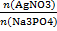 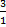 3(Na3PO4) =  c∙V(AgNO3)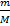 m(Na3PO4) =  = 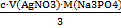 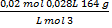 m(Na3PO4) = 0,03 gInterpretacija rezultatov:Prvi poskus:NaHCO3(s) + HCl(aq)            NaCl(aq) + H2O(l) + CO2(g)Drugi poskus: NH4Cl(s) + NaOH(aq)            NaCl(aq) + H2O(l) + NH3(g)Tretji poskus:Enačbe reakcij pri katerih so nastale oborineBa(NO3)2(aq) + Na2CO3(aq)                     BaCO3(s) + 2NaNO3(aq)Ba(NO3)2(aq) + Na2SO4(aq)                      BaSO4(s) + 2NaNO3(aq)3Ba(NO3)2(aq) + 2Na3PO4(aq)                  Ba3(PO4)2(s) + 6NaNO3(aq)Pb(NO3)2(aq) + 2NaI(aq)                            PbI2(s) + 2NaNO3(aq)Pb(NO3)2(aq) + Na2CO3(aq)                       PbCO3(s) + 2NaNO3(aq)Pb(NO3)2(aq) + Na2SO4(aq)                        PbSO4(s) + 2NaNO3(aq)3Pb(NO3)2(aq) + 2Na3PO4(aq)                   Pb3(PO4)2(s) + 6NaNO3(aq)Cu(NO3)2(aq) + 2NaI(aq)                             CuI2(s) + 2NaNO3(aq)Cu(NO3)2(aq) + Na2CO3(aq)                        CuCO3(s) + 2NaNO3(aq)3Cu(NO3)2(aq) + 2Na3PO4(aq)                    Cu3(PO4)2(s) + 6NaNO3(aq)AgNO3(aq) + NaCl(aq)                                  AgCl(s) + NaNO3(aq)AgNO3(aq) + NaI(aq)                                    AgI(s) + NaNO3(aq)2AgNO3(aq) + Na2CO3(aq)                           Ag2CO3(s) + 2NaNO3(aq)3AgNO3(aq) + Na3PO4(aq)                           Ag3PO4(s) + 3NaNO3(aq)Enačba reakcije med kloridnimi ioni in edinimi kationi, ki so z njimi reagiraliAg+(aq) + Cl-(aq)                   AgCl(s)Tabela: Formule in imena reaktantov in vseh produktovČetrti poskus:Tabela: Formula in ime neznanega vzorca.Barve oborin, ki so nastale pri reakcijah neznanega vzorca z natrijevimi solmi, so bile enake tistim, ki so v tretjem poskusu nastale pri reakcijah barijevega nitrata(V) z natrijevimi solmi. Zaključek:Ionske reakcije potekajo v primeru, da nastane oborina.NaCl(aq)NaI(aq)Na2CO3(aq)Na2SO4(aq)Na3PO4(aq)KNO3(aq)/////Ba(NO3)2(aq)//belabelabelaPb(NO3)2(aq)/rumenabelabelabelaCu(NO3)2(aq)/rjavo rumenasvetlo modra/turkizno modraAgNO3(aq)belasvetlo rumenarumeno zelena/rumeno zelenaNaCl(aq)NaI(aq)Na2CO3(aq)Na2SO4(aq)Na3PO4(aq)neznani nitrat//belabelabelaformula reaktanta/produktaime reaktanta/produktaNaClnatrijev klorid(I)NaInatrijev jodid(I)Na2CO3natrijev karbonat(IV)Na2SO4natrijev sulfat(VI)Na3PO4natrijev fosfat(V)KNO3kalijev nitrat(V)Ba(NO3)2barijev nitrat(V)Pb(NO3)2svinčev nitrat(V)Cu(NO3)2bakrov nitrat(V)AgNO3srebrov nitrat(V)BaCO3barijev karbonat(IV)BaSO4barijev sulfat(VI)Ba3(PO4)2barijev fosfat(V)PbI2svinčev jodid(I)PbCO3svinčev karbonat(IV)PbSO4svinčev sulfat(VI)Pb3(PO4)2svinčev fosfat(V)CuI2bakrov jodid(I)CuCO3bakrov karbonat(IV)Cu3(PO4)2bakrov fosfat(V)AgClsrebrov klorid(I)AgIsrebrov jodid(I)Ag2CO3srebrov karbonat(IV)Ag3PO4srebrov fosfat(V)formulaimeneznani vzorecBa(NO3)2barijev nitrat(V)